День пожилого человекаЗанятия с обучающимися«Азбука музыкального движения»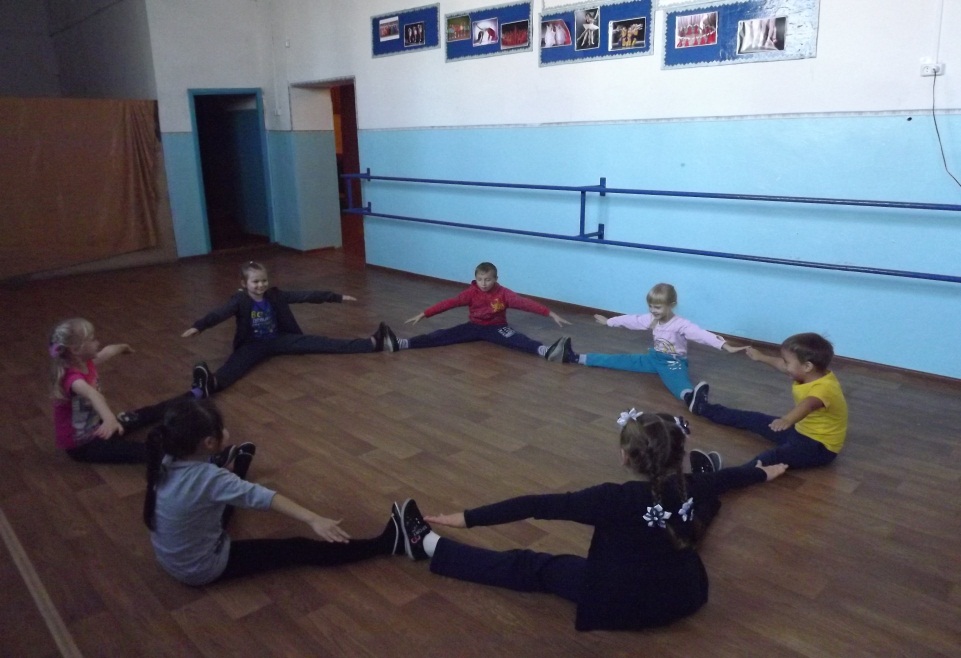 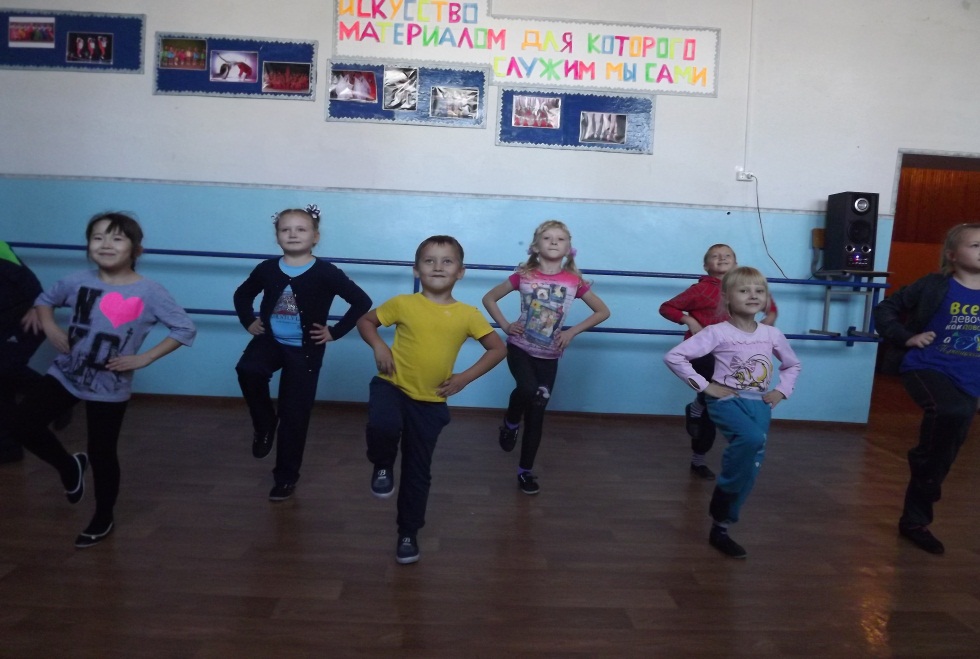 «Партерная гимнастика»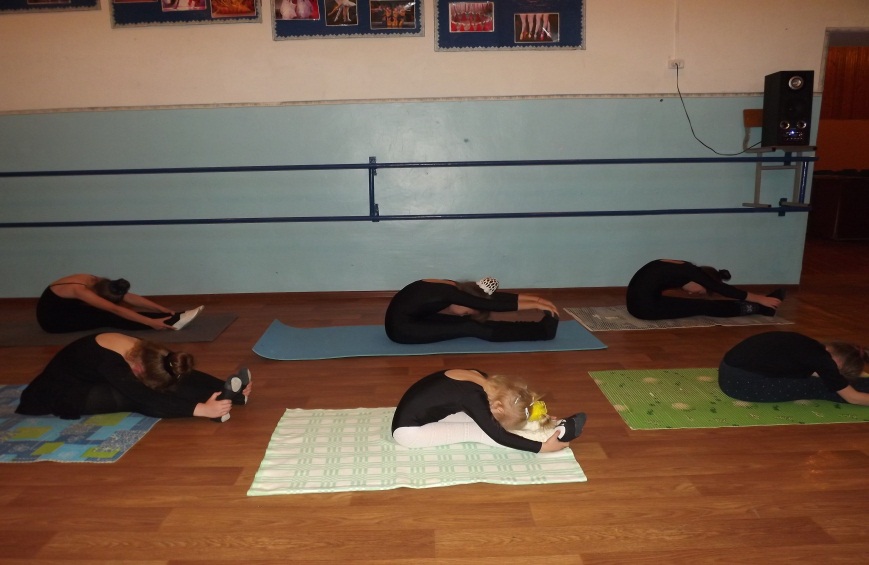 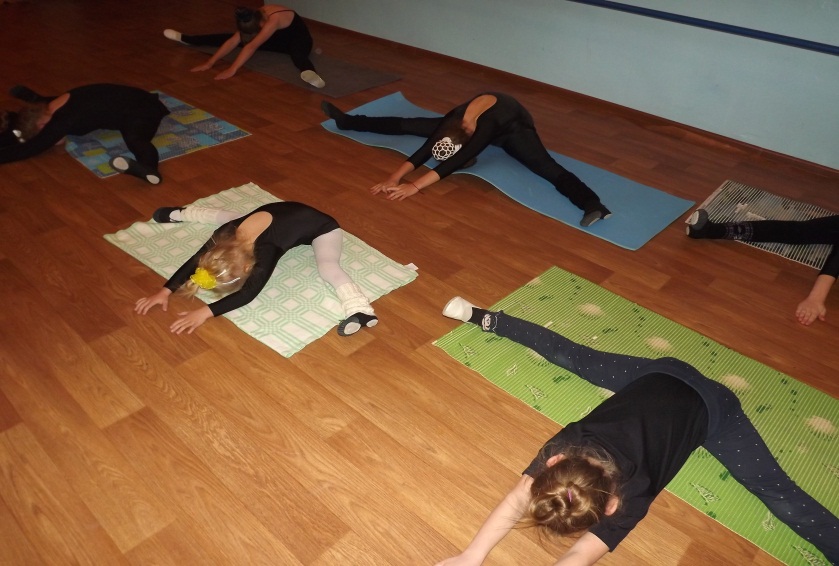 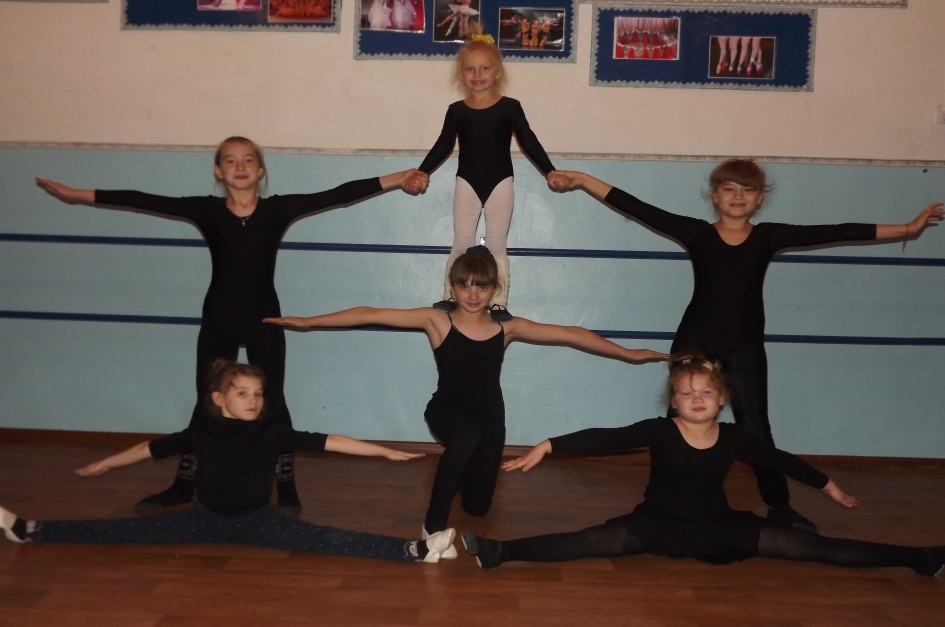 «Основы классического танца»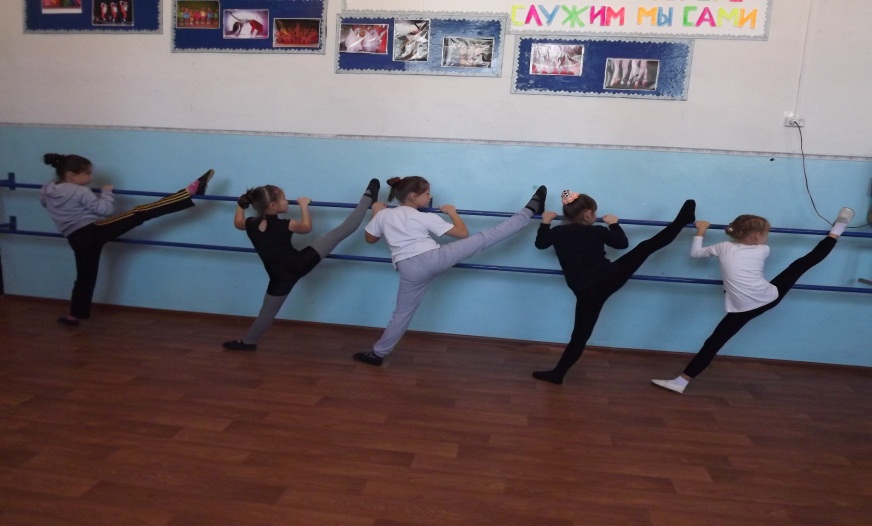 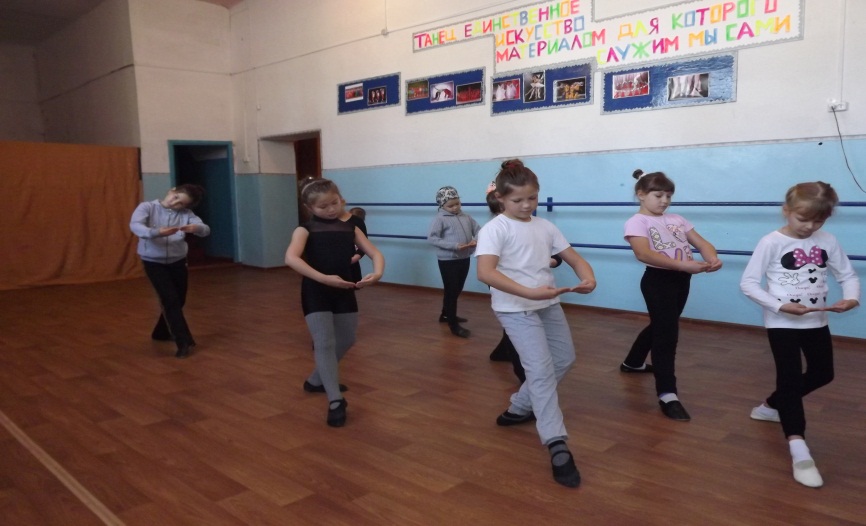 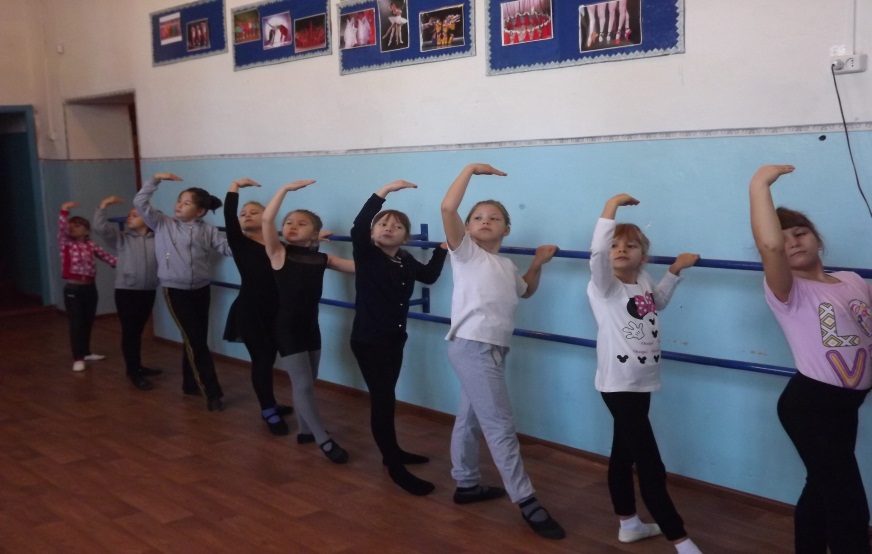 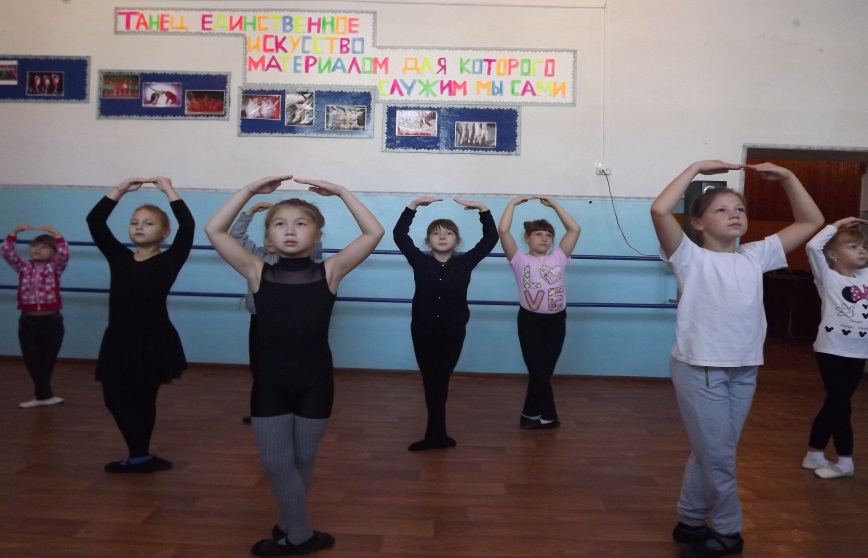 «Озорные детки» (1-я группа)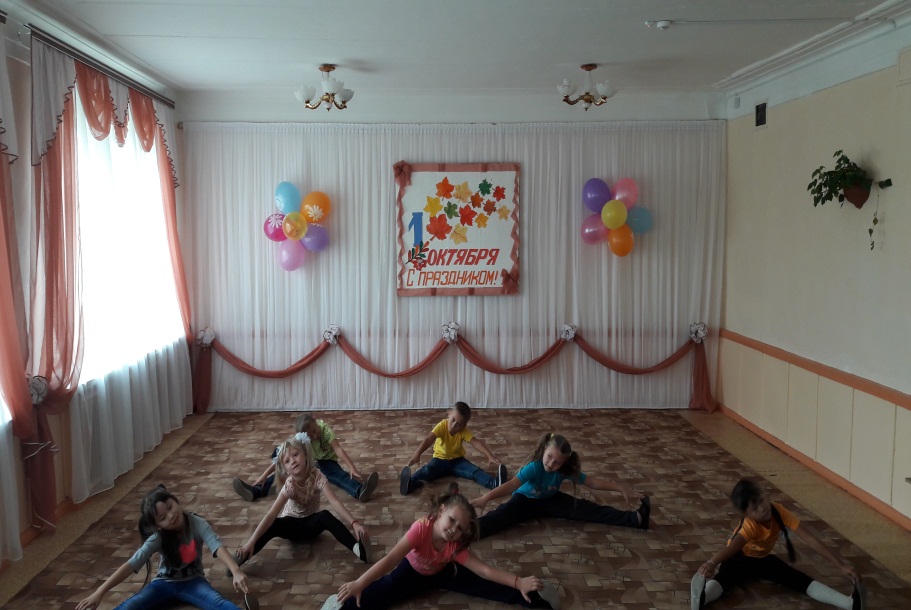 «Куклы» (3-я группа)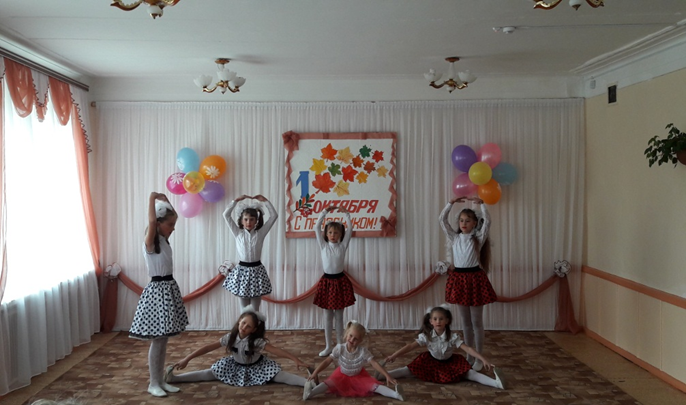 «Скорпиунс» (2-я группа)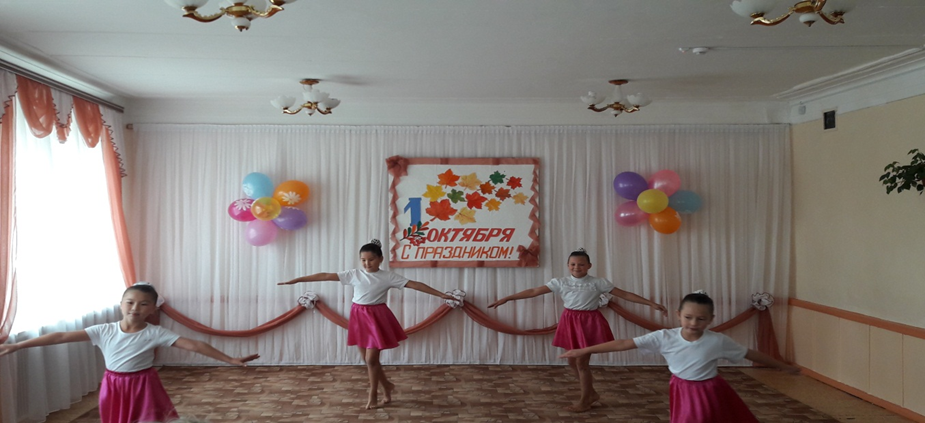 «Бабушки-старушки» (2-я группа)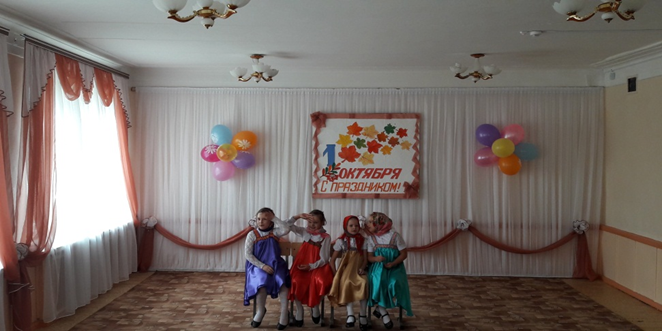 